Protocolo concerniente al Arreglo de Madrid relativo al Registro Internacional de MarcasRepública de Moldova:  Cierre de la OficinaLa Agencia Estatal de Propiedad Intelectual (AGEPI) de la República de Moldova ha informado a la Oficina Internacional de la Organización Mundial de la Propiedad Intelectual (OMPI) que estará cerrada de nuevo al público desde el 7 de abril de 2020 y hasta nuevo aviso.En consecuencia, en virtud de la Regla 4.4) del Reglamento del Protocolo concerniente al Arreglo de Madrid relativo al Registro Internacional de Marcas, todos los plazos previstos en el Sistema de Madrid que conciernan a esa Oficina y que venzan en un día en que la AGEPI no esté abierta al público vencerán el primer día en que la AGEPI esté de nuevo abierta al público. Para más información, los usuarios del Sistema de Madrid pueden visitar el sitio web de la AGEPI en la siguiente dirección de Internet:  http://www.agepi.gov.md/en.14 de abril de 2020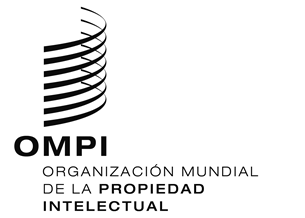 aviso N.º 22/2020aviso N.º 22/2020aviso N.º 22/2020